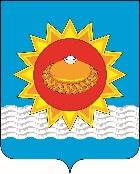 АДМИНИСТРАЦИЯ городского поселения Белореченского муниципального образования665479, Иркутская область, Усольский район, р.п. Белореченский, 100-В, тел./факс  (839543) 25-5-00, 25-3-01, E-mail: belorechenskoe@mail.ruОКПО 02818733, ОГРН 1053819034378, ИНН 3819015943/КПП385101001Информацияпо результатам общественного обсуждения проектов программ профилактики рисков причинения вреда (ущерба) охраняемым законом ценностям
 по видам муниципального контроляр.п. Белореченский                                                                                   02.11.2022Во исполнение требований статьи 44 Федерального закона от 31.07.2020 №248-ФЗ "О государственном контроле (надзоре) и муниципальном контроле в Российской Федерации", согласно уведомлению от 01.10.2022, в период со 01 октября по 01 ноября 2022 года Администрацией городского поселения Белореченского муниципального образования (далее – администрация) проводилось общественное обсуждение проектов программ профилактики по следующим видам муниципального контроля: К 17 часам 00 мин 01 ноября 2022 года замечаний и предложений по проектам программ профилактики, используемых при осуществлении муниципального контроля, не поступило.  Решение администрации – утвердить размещенные проекты программ профилактики рисков причинения вреда (ущерба) охраняемым законом ценностям по видам муниципального контроля без изменений. 	 №ппВид муниципального контроля1Муниципальный земельный контроль2Муниципальный жилищный контроль3Муниципальный контроль в сфере благоустройства4Муниципальный лесной контроль5Муниципальный контроле в области охраны и использования особо охраняемых природных территорий местного значения6Муниципальный контроль на автомобильном транспорте и в дорожном хозяйстве 7Муниципальный контроль за исполнением единой теплоснабжающей организацией обязательств по строительству, реконструкции и (или) модернизации объектов теплоснабжения